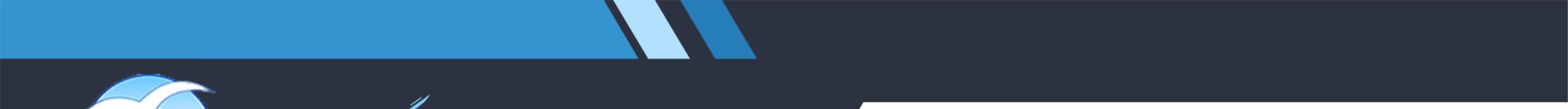 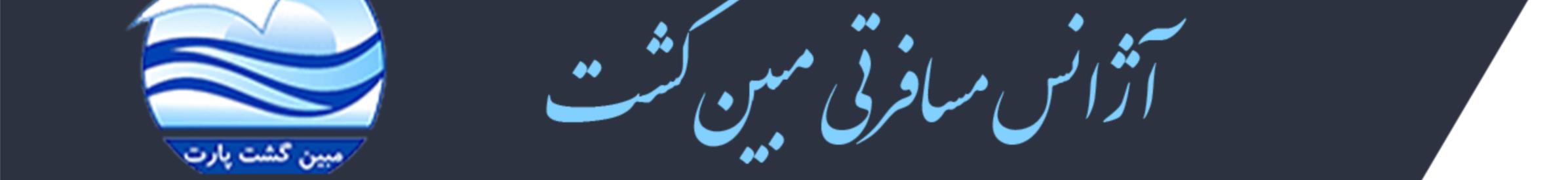 تور 2 شب کلمبو +2 شب کندی +3 بنتوتا  نوروز 1401 تور 2 شب کلمبو +2 شب کندی +3 بنتوتا  نوروز 1401 تور 2 شب کلمبو +2 شب کندی +3 بنتوتا  نوروز 1401 تور 2 شب کلمبو +2 شب کندی +3 بنتوتا  نوروز 1401 تور 2 شب کلمبو +2 شب کندی +3 بنتوتا  نوروز 1401 تور 2 شب کلمبو +2 شب کندی +3 بنتوتا  نوروز 1401 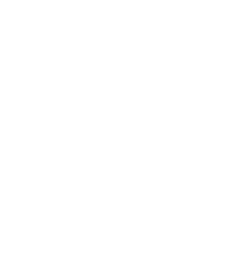 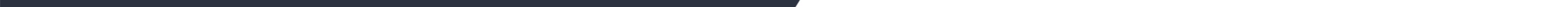 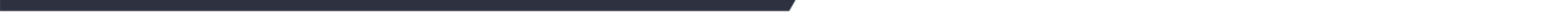 26 فروردین26 فروردین29 اسفند26 فروردین26 فروردین29 اسفندایرعربیاایرعربیا26 فروردین26 فروردین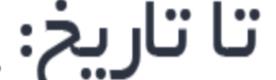 29 اسفند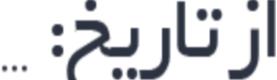 ایرعربیاایرعربیا26 فروردین26 فروردین29 اسفند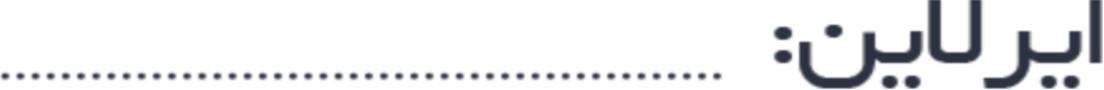 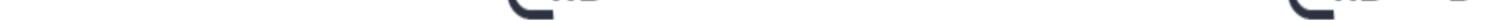 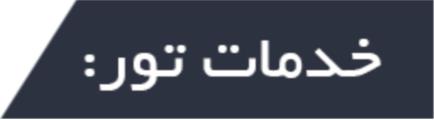 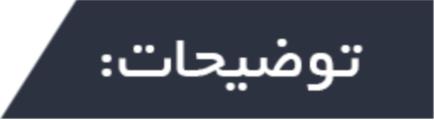 تور سریلانکا کلمبو بنتوتا , تور لحظه آخری سریلانکا , تور ارزان سریلانکا , تور کلمبو , تور بنتوتاپرواز و هتل  بصورت چارتر و غير قابل استرداد مي باشد .پرواز با قطر ایر ویز می باشد . کميسيون  آژانس همکار 1.000.000 ریال ميباشدقيمت ها به ريال مي باشد. پرداخت 50% کل هزينه تور در زمان رزرواسيون ضروري مي باشد.نرخ کودک زير 2 سال 1.995.000 تومان مي باشد .مدارک مورد نياز : اصل پاسپورت با حداقل 7 ماه اعتبار. مسئوليت کنترل پاسپورت بعهده آژانس ثبت نام کننده  مي باشد و آژانس مبين گشت هيچگونه مسئوليتي در قبال ممنوعيت خروج از کشور مسافر ندارد ویزای کشور سریلانکا در بدو ورود در فرودگاه صادر می شود و هزینه آن 40 دلار میباشد .نرخ های فوق براساس پایین ترین نرخ کلاس پروازی بوده و در صورت تغییر کلاس پروازی ، مبلغ تور تغییر خواهد یافتبراي دريافت کليه ي پکيج ها به سايت اينترنتي www.mobingasht.ir مراجعه و يا با همکاران مابا شماره 22465494 تماس حاصل نماييدتور سریلانکا کلمبو بنتوتا , تور لحظه آخری سریلانکا , تور ارزان سریلانکا , تور کلمبو , تور بنتوتاپرواز و هتل  بصورت چارتر و غير قابل استرداد مي باشد .پرواز با قطر ایر ویز می باشد . کميسيون  آژانس همکار 1.000.000 ریال ميباشدقيمت ها به ريال مي باشد. پرداخت 50% کل هزينه تور در زمان رزرواسيون ضروري مي باشد.نرخ کودک زير 2 سال 1.995.000 تومان مي باشد .مدارک مورد نياز : اصل پاسپورت با حداقل 7 ماه اعتبار. مسئوليت کنترل پاسپورت بعهده آژانس ثبت نام کننده  مي باشد و آژانس مبين گشت هيچگونه مسئوليتي در قبال ممنوعيت خروج از کشور مسافر ندارد ویزای کشور سریلانکا در بدو ورود در فرودگاه صادر می شود و هزینه آن 40 دلار میباشد .نرخ های فوق براساس پایین ترین نرخ کلاس پروازی بوده و در صورت تغییر کلاس پروازی ، مبلغ تور تغییر خواهد یافتبراي دريافت کليه ي پکيج ها به سايت اينترنتي www.mobingasht.ir مراجعه و يا با همکاران مابا شماره 22465494 تماس حاصل نماييدتور سریلانکا کلمبو بنتوتا , تور لحظه آخری سریلانکا , تور ارزان سریلانکا , تور کلمبو , تور بنتوتاپرواز و هتل  بصورت چارتر و غير قابل استرداد مي باشد .پرواز با قطر ایر ویز می باشد . کميسيون  آژانس همکار 1.000.000 ریال ميباشدقيمت ها به ريال مي باشد. پرداخت 50% کل هزينه تور در زمان رزرواسيون ضروري مي باشد.نرخ کودک زير 2 سال 1.995.000 تومان مي باشد .مدارک مورد نياز : اصل پاسپورت با حداقل 7 ماه اعتبار. مسئوليت کنترل پاسپورت بعهده آژانس ثبت نام کننده  مي باشد و آژانس مبين گشت هيچگونه مسئوليتي در قبال ممنوعيت خروج از کشور مسافر ندارد ویزای کشور سریلانکا در بدو ورود در فرودگاه صادر می شود و هزینه آن 40 دلار میباشد .نرخ های فوق براساس پایین ترین نرخ کلاس پروازی بوده و در صورت تغییر کلاس پروازی ، مبلغ تور تغییر خواهد یافتبراي دريافت کليه ي پکيج ها به سايت اينترنتي www.mobingasht.ir مراجعه و يا با همکاران مابا شماره 22465494 تماس حاصل نماييدتور سریلانکا کلمبو بنتوتا , تور لحظه آخری سریلانکا , تور ارزان سریلانکا , تور کلمبو , تور بنتوتاپرواز و هتل  بصورت چارتر و غير قابل استرداد مي باشد .پرواز با قطر ایر ویز می باشد . کميسيون  آژانس همکار 1.000.000 ریال ميباشدقيمت ها به ريال مي باشد. پرداخت 50% کل هزينه تور در زمان رزرواسيون ضروري مي باشد.نرخ کودک زير 2 سال 1.995.000 تومان مي باشد .مدارک مورد نياز : اصل پاسپورت با حداقل 7 ماه اعتبار. مسئوليت کنترل پاسپورت بعهده آژانس ثبت نام کننده  مي باشد و آژانس مبين گشت هيچگونه مسئوليتي در قبال ممنوعيت خروج از کشور مسافر ندارد ویزای کشور سریلانکا در بدو ورود در فرودگاه صادر می شود و هزینه آن 40 دلار میباشد .نرخ های فوق براساس پایین ترین نرخ کلاس پروازی بوده و در صورت تغییر کلاس پروازی ، مبلغ تور تغییر خواهد یافتبراي دريافت کليه ي پکيج ها به سايت اينترنتي www.mobingasht.ir مراجعه و يا با همکاران مابا شماره 22465494 تماس حاصل نماييدتور سریلانکا کلمبو بنتوتا , تور لحظه آخری سریلانکا , تور ارزان سریلانکا , تور کلمبو , تور بنتوتاپرواز و هتل  بصورت چارتر و غير قابل استرداد مي باشد .پرواز با قطر ایر ویز می باشد . کميسيون  آژانس همکار 1.000.000 ریال ميباشدقيمت ها به ريال مي باشد. پرداخت 50% کل هزينه تور در زمان رزرواسيون ضروري مي باشد.نرخ کودک زير 2 سال 1.995.000 تومان مي باشد .مدارک مورد نياز : اصل پاسپورت با حداقل 7 ماه اعتبار. مسئوليت کنترل پاسپورت بعهده آژانس ثبت نام کننده  مي باشد و آژانس مبين گشت هيچگونه مسئوليتي در قبال ممنوعيت خروج از کشور مسافر ندارد ویزای کشور سریلانکا در بدو ورود در فرودگاه صادر می شود و هزینه آن 40 دلار میباشد .نرخ های فوق براساس پایین ترین نرخ کلاس پروازی بوده و در صورت تغییر کلاس پروازی ، مبلغ تور تغییر خواهد یافتبراي دريافت کليه ي پکيج ها به سايت اينترنتي www.mobingasht.ir مراجعه و يا با همکاران مابا شماره 22465494 تماس حاصل نماييدتور سریلانکا کلمبو بنتوتا , تور لحظه آخری سریلانکا , تور ارزان سریلانکا , تور کلمبو , تور بنتوتاپرواز و هتل  بصورت چارتر و غير قابل استرداد مي باشد .پرواز با قطر ایر ویز می باشد . کميسيون  آژانس همکار 1.000.000 ریال ميباشدقيمت ها به ريال مي باشد. پرداخت 50% کل هزينه تور در زمان رزرواسيون ضروري مي باشد.نرخ کودک زير 2 سال 1.995.000 تومان مي باشد .مدارک مورد نياز : اصل پاسپورت با حداقل 7 ماه اعتبار. مسئوليت کنترل پاسپورت بعهده آژانس ثبت نام کننده  مي باشد و آژانس مبين گشت هيچگونه مسئوليتي در قبال ممنوعيت خروج از کشور مسافر ندارد ویزای کشور سریلانکا در بدو ورود در فرودگاه صادر می شود و هزینه آن 40 دلار میباشد .نرخ های فوق براساس پایین ترین نرخ کلاس پروازی بوده و در صورت تغییر کلاس پروازی ، مبلغ تور تغییر خواهد یافتبراي دريافت کليه ي پکيج ها به سايت اينترنتي www.mobingasht.ir مراجعه و يا با همکاران مابا شماره 22465494 تماس حاصل نماييدتور سریلانکا کلمبو بنتوتا , تور لحظه آخری سریلانکا , تور ارزان سریلانکا , تور کلمبو , تور بنتوتاپرواز و هتل  بصورت چارتر و غير قابل استرداد مي باشد .پرواز با قطر ایر ویز می باشد . کميسيون  آژانس همکار 1.000.000 ریال ميباشدقيمت ها به ريال مي باشد. پرداخت 50% کل هزينه تور در زمان رزرواسيون ضروري مي باشد.نرخ کودک زير 2 سال 1.995.000 تومان مي باشد .مدارک مورد نياز : اصل پاسپورت با حداقل 7 ماه اعتبار. مسئوليت کنترل پاسپورت بعهده آژانس ثبت نام کننده  مي باشد و آژانس مبين گشت هيچگونه مسئوليتي در قبال ممنوعيت خروج از کشور مسافر ندارد ویزای کشور سریلانکا در بدو ورود در فرودگاه صادر می شود و هزینه آن 40 دلار میباشد .نرخ های فوق براساس پایین ترین نرخ کلاس پروازی بوده و در صورت تغییر کلاس پروازی ، مبلغ تور تغییر خواهد یافتبراي دريافت کليه ي پکيج ها به سايت اينترنتي www.mobingasht.ir مراجعه و يا با همکاران مابا شماره 22465494 تماس حاصل نماييدتور سریلانکا کلمبو بنتوتا , تور لحظه آخری سریلانکا , تور ارزان سریلانکا , تور کلمبو , تور بنتوتاپرواز و هتل  بصورت چارتر و غير قابل استرداد مي باشد .پرواز با قطر ایر ویز می باشد . کميسيون  آژانس همکار 1.000.000 ریال ميباشدقيمت ها به ريال مي باشد. پرداخت 50% کل هزينه تور در زمان رزرواسيون ضروري مي باشد.نرخ کودک زير 2 سال 1.995.000 تومان مي باشد .مدارک مورد نياز : اصل پاسپورت با حداقل 7 ماه اعتبار. مسئوليت کنترل پاسپورت بعهده آژانس ثبت نام کننده  مي باشد و آژانس مبين گشت هيچگونه مسئوليتي در قبال ممنوعيت خروج از کشور مسافر ندارد ویزای کشور سریلانکا در بدو ورود در فرودگاه صادر می شود و هزینه آن 40 دلار میباشد .نرخ های فوق براساس پایین ترین نرخ کلاس پروازی بوده و در صورت تغییر کلاس پروازی ، مبلغ تور تغییر خواهد یافتبراي دريافت کليه ي پکيج ها به سايت اينترنتي www.mobingasht.ir مراجعه و يا با همکاران مابا شماره 22465494 تماس حاصل نماييدتور سریلانکا کلمبو بنتوتا , تور لحظه آخری سریلانکا , تور ارزان سریلانکا , تور کلمبو , تور بنتوتاپرواز و هتل  بصورت چارتر و غير قابل استرداد مي باشد .پرواز با قطر ایر ویز می باشد . کميسيون  آژانس همکار 1.000.000 ریال ميباشدقيمت ها به ريال مي باشد. پرداخت 50% کل هزينه تور در زمان رزرواسيون ضروري مي باشد.نرخ کودک زير 2 سال 1.995.000 تومان مي باشد .مدارک مورد نياز : اصل پاسپورت با حداقل 7 ماه اعتبار. مسئوليت کنترل پاسپورت بعهده آژانس ثبت نام کننده  مي باشد و آژانس مبين گشت هيچگونه مسئوليتي در قبال ممنوعيت خروج از کشور مسافر ندارد ویزای کشور سریلانکا در بدو ورود در فرودگاه صادر می شود و هزینه آن 40 دلار میباشد .نرخ های فوق براساس پایین ترین نرخ کلاس پروازی بوده و در صورت تغییر کلاس پروازی ، مبلغ تور تغییر خواهد یافتبراي دريافت کليه ي پکيج ها به سايت اينترنتي www.mobingasht.ir مراجعه و يا با همکاران مابا شماره 22465494 تماس حاصل نماييدتور سریلانکا کلمبو بنتوتا , تور لحظه آخری سریلانکا , تور ارزان سریلانکا , تور کلمبو , تور بنتوتاپرواز و هتل  بصورت چارتر و غير قابل استرداد مي باشد .پرواز با قطر ایر ویز می باشد . کميسيون  آژانس همکار 1.000.000 ریال ميباشدقيمت ها به ريال مي باشد. پرداخت 50% کل هزينه تور در زمان رزرواسيون ضروري مي باشد.نرخ کودک زير 2 سال 1.995.000 تومان مي باشد .مدارک مورد نياز : اصل پاسپورت با حداقل 7 ماه اعتبار. مسئوليت کنترل پاسپورت بعهده آژانس ثبت نام کننده  مي باشد و آژانس مبين گشت هيچگونه مسئوليتي در قبال ممنوعيت خروج از کشور مسافر ندارد ویزای کشور سریلانکا در بدو ورود در فرودگاه صادر می شود و هزینه آن 40 دلار میباشد .نرخ های فوق براساس پایین ترین نرخ کلاس پروازی بوده و در صورت تغییر کلاس پروازی ، مبلغ تور تغییر خواهد یافتبراي دريافت کليه ي پکيج ها به سايت اينترنتي www.mobingasht.ir مراجعه و يا با همکاران مابا شماره 22465494 تماس حاصل نماييدتور سریلانکا کلمبو بنتوتا , تور لحظه آخری سریلانکا , تور ارزان سریلانکا , تور کلمبو , تور بنتوتاپرواز و هتل  بصورت چارتر و غير قابل استرداد مي باشد .پرواز با قطر ایر ویز می باشد . کميسيون  آژانس همکار 1.000.000 ریال ميباشدقيمت ها به ريال مي باشد. پرداخت 50% کل هزينه تور در زمان رزرواسيون ضروري مي باشد.نرخ کودک زير 2 سال 1.995.000 تومان مي باشد .مدارک مورد نياز : اصل پاسپورت با حداقل 7 ماه اعتبار. مسئوليت کنترل پاسپورت بعهده آژانس ثبت نام کننده  مي باشد و آژانس مبين گشت هيچگونه مسئوليتي در قبال ممنوعيت خروج از کشور مسافر ندارد ویزای کشور سریلانکا در بدو ورود در فرودگاه صادر می شود و هزینه آن 40 دلار میباشد .نرخ های فوق براساس پایین ترین نرخ کلاس پروازی بوده و در صورت تغییر کلاس پروازی ، مبلغ تور تغییر خواهد یافتبراي دريافت کليه ي پکيج ها به سايت اينترنتي www.mobingasht.ir مراجعه و يا با همکاران مابا شماره 22465494 تماس حاصل نماييدتور سریلانکا کلمبو بنتوتا , تور لحظه آخری سریلانکا , تور ارزان سریلانکا , تور کلمبو , تور بنتوتاپرواز و هتل  بصورت چارتر و غير قابل استرداد مي باشد .پرواز با قطر ایر ویز می باشد . کميسيون  آژانس همکار 1.000.000 ریال ميباشدقيمت ها به ريال مي باشد. پرداخت 50% کل هزينه تور در زمان رزرواسيون ضروري مي باشد.نرخ کودک زير 2 سال 1.995.000 تومان مي باشد .مدارک مورد نياز : اصل پاسپورت با حداقل 7 ماه اعتبار. مسئوليت کنترل پاسپورت بعهده آژانس ثبت نام کننده  مي باشد و آژانس مبين گشت هيچگونه مسئوليتي در قبال ممنوعيت خروج از کشور مسافر ندارد ویزای کشور سریلانکا در بدو ورود در فرودگاه صادر می شود و هزینه آن 40 دلار میباشد .نرخ های فوق براساس پایین ترین نرخ کلاس پروازی بوده و در صورت تغییر کلاس پروازی ، مبلغ تور تغییر خواهد یافتبراي دريافت کليه ي پکيج ها به سايت اينترنتي www.mobingasht.ir مراجعه و يا با همکاران مابا شماره 22465494 تماس حاصل نماييدتور سریلانکا کلمبو بنتوتا , تور لحظه آخری سریلانکا , تور ارزان سریلانکا , تور کلمبو , تور بنتوتاپرواز و هتل  بصورت چارتر و غير قابل استرداد مي باشد .پرواز با قطر ایر ویز می باشد . کميسيون  آژانس همکار 1.000.000 ریال ميباشدقيمت ها به ريال مي باشد. پرداخت 50% کل هزينه تور در زمان رزرواسيون ضروري مي باشد.نرخ کودک زير 2 سال 1.995.000 تومان مي باشد .مدارک مورد نياز : اصل پاسپورت با حداقل 7 ماه اعتبار. مسئوليت کنترل پاسپورت بعهده آژانس ثبت نام کننده  مي باشد و آژانس مبين گشت هيچگونه مسئوليتي در قبال ممنوعيت خروج از کشور مسافر ندارد ویزای کشور سریلانکا در بدو ورود در فرودگاه صادر می شود و هزینه آن 40 دلار میباشد .نرخ های فوق براساس پایین ترین نرخ کلاس پروازی بوده و در صورت تغییر کلاس پروازی ، مبلغ تور تغییر خواهد یافتبراي دريافت کليه ي پکيج ها به سايت اينترنتي www.mobingasht.ir مراجعه و يا با همکاران مابا شماره 22465494 تماس حاصل نماييدتور سریلانکا کلمبو بنتوتا , تور لحظه آخری سریلانکا , تور ارزان سریلانکا , تور کلمبو , تور بنتوتاپرواز و هتل  بصورت چارتر و غير قابل استرداد مي باشد .پرواز با قطر ایر ویز می باشد . کميسيون  آژانس همکار 1.000.000 ریال ميباشدقيمت ها به ريال مي باشد. پرداخت 50% کل هزينه تور در زمان رزرواسيون ضروري مي باشد.نرخ کودک زير 2 سال 1.995.000 تومان مي باشد .مدارک مورد نياز : اصل پاسپورت با حداقل 7 ماه اعتبار. مسئوليت کنترل پاسپورت بعهده آژانس ثبت نام کننده  مي باشد و آژانس مبين گشت هيچگونه مسئوليتي در قبال ممنوعيت خروج از کشور مسافر ندارد ویزای کشور سریلانکا در بدو ورود در فرودگاه صادر می شود و هزینه آن 40 دلار میباشد .نرخ های فوق براساس پایین ترین نرخ کلاس پروازی بوده و در صورت تغییر کلاس پروازی ، مبلغ تور تغییر خواهد یافتبراي دريافت کليه ي پکيج ها به سايت اينترنتي www.mobingasht.ir مراجعه و يا با همکاران مابا شماره 22465494 تماس حاصل نماييدتور سریلانکا کلمبو بنتوتا , تور لحظه آخری سریلانکا , تور ارزان سریلانکا , تور کلمبو , تور بنتوتاپرواز و هتل  بصورت چارتر و غير قابل استرداد مي باشد .پرواز با قطر ایر ویز می باشد . کميسيون  آژانس همکار 1.000.000 ریال ميباشدقيمت ها به ريال مي باشد. پرداخت 50% کل هزينه تور در زمان رزرواسيون ضروري مي باشد.نرخ کودک زير 2 سال 1.995.000 تومان مي باشد .مدارک مورد نياز : اصل پاسپورت با حداقل 7 ماه اعتبار. مسئوليت کنترل پاسپورت بعهده آژانس ثبت نام کننده  مي باشد و آژانس مبين گشت هيچگونه مسئوليتي در قبال ممنوعيت خروج از کشور مسافر ندارد ویزای کشور سریلانکا در بدو ورود در فرودگاه صادر می شود و هزینه آن 40 دلار میباشد .نرخ های فوق براساس پایین ترین نرخ کلاس پروازی بوده و در صورت تغییر کلاس پروازی ، مبلغ تور تغییر خواهد یافتبراي دريافت کليه ي پکيج ها به سايت اينترنتي www.mobingasht.ir مراجعه و يا با همکاران مابا شماره 22465494 تماس حاصل نماييدتور سریلانکا کلمبو بنتوتا , تور لحظه آخری سریلانکا , تور ارزان سریلانکا , تور کلمبو , تور بنتوتاپرواز و هتل  بصورت چارتر و غير قابل استرداد مي باشد .پرواز با قطر ایر ویز می باشد . کميسيون  آژانس همکار 1.000.000 ریال ميباشدقيمت ها به ريال مي باشد. پرداخت 50% کل هزينه تور در زمان رزرواسيون ضروري مي باشد.نرخ کودک زير 2 سال 1.995.000 تومان مي باشد .مدارک مورد نياز : اصل پاسپورت با حداقل 7 ماه اعتبار. مسئوليت کنترل پاسپورت بعهده آژانس ثبت نام کننده  مي باشد و آژانس مبين گشت هيچگونه مسئوليتي در قبال ممنوعيت خروج از کشور مسافر ندارد ویزای کشور سریلانکا در بدو ورود در فرودگاه صادر می شود و هزینه آن 40 دلار میباشد .نرخ های فوق براساس پایین ترین نرخ کلاس پروازی بوده و در صورت تغییر کلاس پروازی ، مبلغ تور تغییر خواهد یافتبراي دريافت کليه ي پکيج ها به سايت اينترنتي www.mobingasht.ir مراجعه و يا با همکاران مابا شماره 22465494 تماس حاصل نماييدتور سریلانکا کلمبو بنتوتا , تور لحظه آخری سریلانکا , تور ارزان سریلانکا , تور کلمبو , تور بنتوتاپرواز و هتل  بصورت چارتر و غير قابل استرداد مي باشد .پرواز با قطر ایر ویز می باشد . کميسيون  آژانس همکار 1.000.000 ریال ميباشدقيمت ها به ريال مي باشد. پرداخت 50% کل هزينه تور در زمان رزرواسيون ضروري مي باشد.نرخ کودک زير 2 سال 1.995.000 تومان مي باشد .مدارک مورد نياز : اصل پاسپورت با حداقل 7 ماه اعتبار. مسئوليت کنترل پاسپورت بعهده آژانس ثبت نام کننده  مي باشد و آژانس مبين گشت هيچگونه مسئوليتي در قبال ممنوعيت خروج از کشور مسافر ندارد ویزای کشور سریلانکا در بدو ورود در فرودگاه صادر می شود و هزینه آن 40 دلار میباشد .نرخ های فوق براساس پایین ترین نرخ کلاس پروازی بوده و در صورت تغییر کلاس پروازی ، مبلغ تور تغییر خواهد یافتبراي دريافت کليه ي پکيج ها به سايت اينترنتي www.mobingasht.ir مراجعه و يا با همکاران مابا شماره 22465494 تماس حاصل نماييدتور سریلانکا کلمبو بنتوتا , تور لحظه آخری سریلانکا , تور ارزان سریلانکا , تور کلمبو , تور بنتوتاپرواز و هتل  بصورت چارتر و غير قابل استرداد مي باشد .پرواز با قطر ایر ویز می باشد . کميسيون  آژانس همکار 1.000.000 ریال ميباشدقيمت ها به ريال مي باشد. پرداخت 50% کل هزينه تور در زمان رزرواسيون ضروري مي باشد.نرخ کودک زير 2 سال 1.995.000 تومان مي باشد .مدارک مورد نياز : اصل پاسپورت با حداقل 7 ماه اعتبار. مسئوليت کنترل پاسپورت بعهده آژانس ثبت نام کننده  مي باشد و آژانس مبين گشت هيچگونه مسئوليتي در قبال ممنوعيت خروج از کشور مسافر ندارد ویزای کشور سریلانکا در بدو ورود در فرودگاه صادر می شود و هزینه آن 40 دلار میباشد .نرخ های فوق براساس پایین ترین نرخ کلاس پروازی بوده و در صورت تغییر کلاس پروازی ، مبلغ تور تغییر خواهد یافتبراي دريافت کليه ي پکيج ها به سايت اينترنتي www.mobingasht.ir مراجعه و يا با همکاران مابا شماره 22465494 تماس حاصل نماييدتور سریلانکا کلمبو بنتوتا , تور لحظه آخری سریلانکا , تور ارزان سریلانکا , تور کلمبو , تور بنتوتاپرواز و هتل  بصورت چارتر و غير قابل استرداد مي باشد .پرواز با قطر ایر ویز می باشد . کميسيون  آژانس همکار 1.000.000 ریال ميباشدقيمت ها به ريال مي باشد. پرداخت 50% کل هزينه تور در زمان رزرواسيون ضروري مي باشد.نرخ کودک زير 2 سال 1.995.000 تومان مي باشد .مدارک مورد نياز : اصل پاسپورت با حداقل 7 ماه اعتبار. مسئوليت کنترل پاسپورت بعهده آژانس ثبت نام کننده  مي باشد و آژانس مبين گشت هيچگونه مسئوليتي در قبال ممنوعيت خروج از کشور مسافر ندارد ویزای کشور سریلانکا در بدو ورود در فرودگاه صادر می شود و هزینه آن 40 دلار میباشد .نرخ های فوق براساس پایین ترین نرخ کلاس پروازی بوده و در صورت تغییر کلاس پروازی ، مبلغ تور تغییر خواهد یافتبراي دريافت کليه ي پکيج ها به سايت اينترنتي www.mobingasht.ir مراجعه و يا با همکاران مابا شماره 22465494 تماس حاصل نماييدتور سریلانکا کلمبو بنتوتا , تور لحظه آخری سریلانکا , تور ارزان سریلانکا , تور کلمبو , تور بنتوتاپرواز و هتل  بصورت چارتر و غير قابل استرداد مي باشد .پرواز با قطر ایر ویز می باشد . کميسيون  آژانس همکار 1.000.000 ریال ميباشدقيمت ها به ريال مي باشد. پرداخت 50% کل هزينه تور در زمان رزرواسيون ضروري مي باشد.نرخ کودک زير 2 سال 1.995.000 تومان مي باشد .مدارک مورد نياز : اصل پاسپورت با حداقل 7 ماه اعتبار. مسئوليت کنترل پاسپورت بعهده آژانس ثبت نام کننده  مي باشد و آژانس مبين گشت هيچگونه مسئوليتي در قبال ممنوعيت خروج از کشور مسافر ندارد ویزای کشور سریلانکا در بدو ورود در فرودگاه صادر می شود و هزینه آن 40 دلار میباشد .نرخ های فوق براساس پایین ترین نرخ کلاس پروازی بوده و در صورت تغییر کلاس پروازی ، مبلغ تور تغییر خواهد یافتبراي دريافت کليه ي پکيج ها به سايت اينترنتي www.mobingasht.ir مراجعه و يا با همکاران مابا شماره 22465494 تماس حاصل نماييدتور سریلانکا کلمبو بنتوتا , تور لحظه آخری سریلانکا , تور ارزان سریلانکا , تور کلمبو , تور بنتوتاپرواز و هتل  بصورت چارتر و غير قابل استرداد مي باشد .پرواز با قطر ایر ویز می باشد . کميسيون  آژانس همکار 1.000.000 ریال ميباشدقيمت ها به ريال مي باشد. پرداخت 50% کل هزينه تور در زمان رزرواسيون ضروري مي باشد.نرخ کودک زير 2 سال 1.995.000 تومان مي باشد .مدارک مورد نياز : اصل پاسپورت با حداقل 7 ماه اعتبار. مسئوليت کنترل پاسپورت بعهده آژانس ثبت نام کننده  مي باشد و آژانس مبين گشت هيچگونه مسئوليتي در قبال ممنوعيت خروج از کشور مسافر ندارد ویزای کشور سریلانکا در بدو ورود در فرودگاه صادر می شود و هزینه آن 40 دلار میباشد .نرخ های فوق براساس پایین ترین نرخ کلاس پروازی بوده و در صورت تغییر کلاس پروازی ، مبلغ تور تغییر خواهد یافتبراي دريافت کليه ي پکيج ها به سايت اينترنتي www.mobingasht.ir مراجعه و يا با همکاران مابا شماره 22465494 تماس حاصل نماييدتور سریلانکا کلمبو بنتوتا , تور لحظه آخری سریلانکا , تور ارزان سریلانکا , تور کلمبو , تور بنتوتاپرواز و هتل  بصورت چارتر و غير قابل استرداد مي باشد .پرواز با قطر ایر ویز می باشد . کميسيون  آژانس همکار 1.000.000 ریال ميباشدقيمت ها به ريال مي باشد. پرداخت 50% کل هزينه تور در زمان رزرواسيون ضروري مي باشد.نرخ کودک زير 2 سال 1.995.000 تومان مي باشد .مدارک مورد نياز : اصل پاسپورت با حداقل 7 ماه اعتبار. مسئوليت کنترل پاسپورت بعهده آژانس ثبت نام کننده  مي باشد و آژانس مبين گشت هيچگونه مسئوليتي در قبال ممنوعيت خروج از کشور مسافر ندارد ویزای کشور سریلانکا در بدو ورود در فرودگاه صادر می شود و هزینه آن 40 دلار میباشد .نرخ های فوق براساس پایین ترین نرخ کلاس پروازی بوده و در صورت تغییر کلاس پروازی ، مبلغ تور تغییر خواهد یافتبراي دريافت کليه ي پکيج ها به سايت اينترنتي www.mobingasht.ir مراجعه و يا با همکاران مابا شماره 22465494 تماس حاصل نماييدتور سریلانکا کلمبو بنتوتا , تور لحظه آخری سریلانکا , تور ارزان سریلانکا , تور کلمبو , تور بنتوتاپرواز و هتل  بصورت چارتر و غير قابل استرداد مي باشد .پرواز با قطر ایر ویز می باشد . کميسيون  آژانس همکار 1.000.000 ریال ميباشدقيمت ها به ريال مي باشد. پرداخت 50% کل هزينه تور در زمان رزرواسيون ضروري مي باشد.نرخ کودک زير 2 سال 1.995.000 تومان مي باشد .مدارک مورد نياز : اصل پاسپورت با حداقل 7 ماه اعتبار. مسئوليت کنترل پاسپورت بعهده آژانس ثبت نام کننده  مي باشد و آژانس مبين گشت هيچگونه مسئوليتي در قبال ممنوعيت خروج از کشور مسافر ندارد ویزای کشور سریلانکا در بدو ورود در فرودگاه صادر می شود و هزینه آن 40 دلار میباشد .نرخ های فوق براساس پایین ترین نرخ کلاس پروازی بوده و در صورت تغییر کلاس پروازی ، مبلغ تور تغییر خواهد یافتبراي دريافت کليه ي پکيج ها به سايت اينترنتي www.mobingasht.ir مراجعه و يا با همکاران مابا شماره 22465494 تماس حاصل نماييدتور سریلانکا کلمبو بنتوتا , تور لحظه آخری سریلانکا , تور ارزان سریلانکا , تور کلمبو , تور بنتوتاپرواز و هتل  بصورت چارتر و غير قابل استرداد مي باشد .پرواز با قطر ایر ویز می باشد . کميسيون  آژانس همکار 1.000.000 ریال ميباشدقيمت ها به ريال مي باشد. پرداخت 50% کل هزينه تور در زمان رزرواسيون ضروري مي باشد.نرخ کودک زير 2 سال 1.995.000 تومان مي باشد .مدارک مورد نياز : اصل پاسپورت با حداقل 7 ماه اعتبار. مسئوليت کنترل پاسپورت بعهده آژانس ثبت نام کننده  مي باشد و آژانس مبين گشت هيچگونه مسئوليتي در قبال ممنوعيت خروج از کشور مسافر ندارد ویزای کشور سریلانکا در بدو ورود در فرودگاه صادر می شود و هزینه آن 40 دلار میباشد .نرخ های فوق براساس پایین ترین نرخ کلاس پروازی بوده و در صورت تغییر کلاس پروازی ، مبلغ تور تغییر خواهد یافتبراي دريافت کليه ي پکيج ها به سايت اينترنتي www.mobingasht.ir مراجعه و يا با همکاران مابا شماره 22465494 تماس حاصل نماييدتور سریلانکا کلمبو بنتوتا , تور لحظه آخری سریلانکا , تور ارزان سریلانکا , تور کلمبو , تور بنتوتاپرواز و هتل  بصورت چارتر و غير قابل استرداد مي باشد .پرواز با قطر ایر ویز می باشد . کميسيون  آژانس همکار 1.000.000 ریال ميباشدقيمت ها به ريال مي باشد. پرداخت 50% کل هزينه تور در زمان رزرواسيون ضروري مي باشد.نرخ کودک زير 2 سال 1.995.000 تومان مي باشد .مدارک مورد نياز : اصل پاسپورت با حداقل 7 ماه اعتبار. مسئوليت کنترل پاسپورت بعهده آژانس ثبت نام کننده  مي باشد و آژانس مبين گشت هيچگونه مسئوليتي در قبال ممنوعيت خروج از کشور مسافر ندارد ویزای کشور سریلانکا در بدو ورود در فرودگاه صادر می شود و هزینه آن 40 دلار میباشد .نرخ های فوق براساس پایین ترین نرخ کلاس پروازی بوده و در صورت تغییر کلاس پروازی ، مبلغ تور تغییر خواهد یافتبراي دريافت کليه ي پکيج ها به سايت اينترنتي www.mobingasht.ir مراجعه و يا با همکاران مابا شماره 22465494 تماس حاصل نماييدتور سریلانکا کلمبو بنتوتا , تور لحظه آخری سریلانکا , تور ارزان سریلانکا , تور کلمبو , تور بنتوتاپرواز و هتل  بصورت چارتر و غير قابل استرداد مي باشد .پرواز با قطر ایر ویز می باشد . کميسيون  آژانس همکار 1.000.000 ریال ميباشدقيمت ها به ريال مي باشد. پرداخت 50% کل هزينه تور در زمان رزرواسيون ضروري مي باشد.نرخ کودک زير 2 سال 1.995.000 تومان مي باشد .مدارک مورد نياز : اصل پاسپورت با حداقل 7 ماه اعتبار. مسئوليت کنترل پاسپورت بعهده آژانس ثبت نام کننده  مي باشد و آژانس مبين گشت هيچگونه مسئوليتي در قبال ممنوعيت خروج از کشور مسافر ندارد ویزای کشور سریلانکا در بدو ورود در فرودگاه صادر می شود و هزینه آن 40 دلار میباشد .نرخ های فوق براساس پایین ترین نرخ کلاس پروازی بوده و در صورت تغییر کلاس پروازی ، مبلغ تور تغییر خواهد یافتبراي دريافت کليه ي پکيج ها به سايت اينترنتي www.mobingasht.ir مراجعه و يا با همکاران مابا شماره 22465494 تماس حاصل نماييد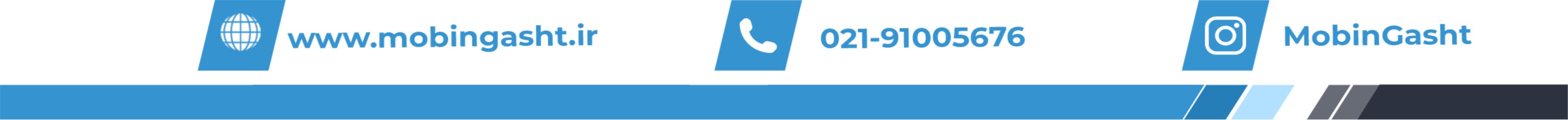 